                                                   Escola Municipal de Educação Básica Augustinho Marcon                                                                                           Catanduvas, setembro de 2020.                                         Diretora: Tatiana M. B. Menegat.                                                                                                                                                                Assessora Técnica-Pedagógica: Maristela Apª. B. Baraúna.                                         Assessora Técnica-Administrativa: Margarete P. Dutra.                                                                                                                            Professora: Daniela Garbin.                                      1º ano ESPERO QUE ESTEJAM TODOS BEM E SE CUIDANDOATIVIDADES PARA A SEMANA DE 14 A 18 DE SETEMBRO1 - ATIVIDADEESCREVA SEU NOME COMPLETO, COM O AUXÍILIO DA FICHA. (EM UMA TIRA DE PAPEL A MAMÃE ESCREVE O NOME COMPLETO E PEÇA PARA QUE ELE COPIE IGUAL O DA FICHA)GABRIEL   DE   OLIVEIRA   DE   SÁ  2 - ATIVIDADERECORTE RÓTULOS QUE INICIEM COM A PRIMEIRA LETRA DO SEU NOME E COLE NO CADERNO.A PRESENÇA DO SOL PRODUZ CLARIDADE DANDO A ORIGEM AO DIA.QUANDO A LUZ DO SOL DESAPARECE CHEGA A NOITE.3 - ATIVIDADEOBSERVE O QUE VOCÊ VÊ DURANTE O DIA E A NOITE, AGORA PROCURE EM LIVROS OU REVISTAS UMA GRAVURA QUE REPRESENTE   O QUE VOCÊ OBSERVOU DURANTE O DIA E OUTRA QUE REPRESENTE A NOITE E COLE NO CADERNO.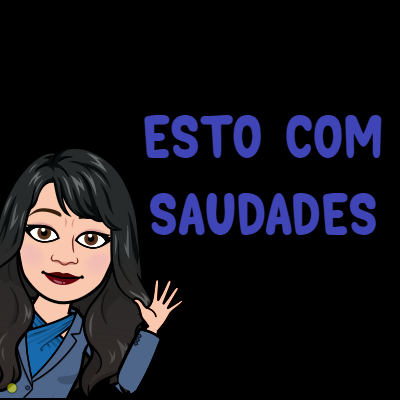 